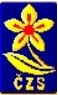 POZVÁNKA NA PŘEDNÁŠKUZákladní organizace Českého zahrádkářského svazu Strašín pořádá v sobotu 20. listopadu 2021 přednášku ing. Petera Gajdoština O PLODOVÉ ZELENINĚPřednáška se uskuteční od 14 hodin v prostorách klubu na Strašíně.Více se o osobě přednášejícího odborníka můžete dozvědět na webových stránkách www.dobrasemena.cz.Zve výbor Základní organizace Českého zahrádkářského svazu Říčany  Strašín.Na přednášku jsou srdečně zváni jak členové ZO ČZS na Strašíně, tak všichni obyvatelé se zájmem o pěstování zeleniny. 